С 15 октября по 14 ноября 2021 года пройдет Всероссийская перепись населения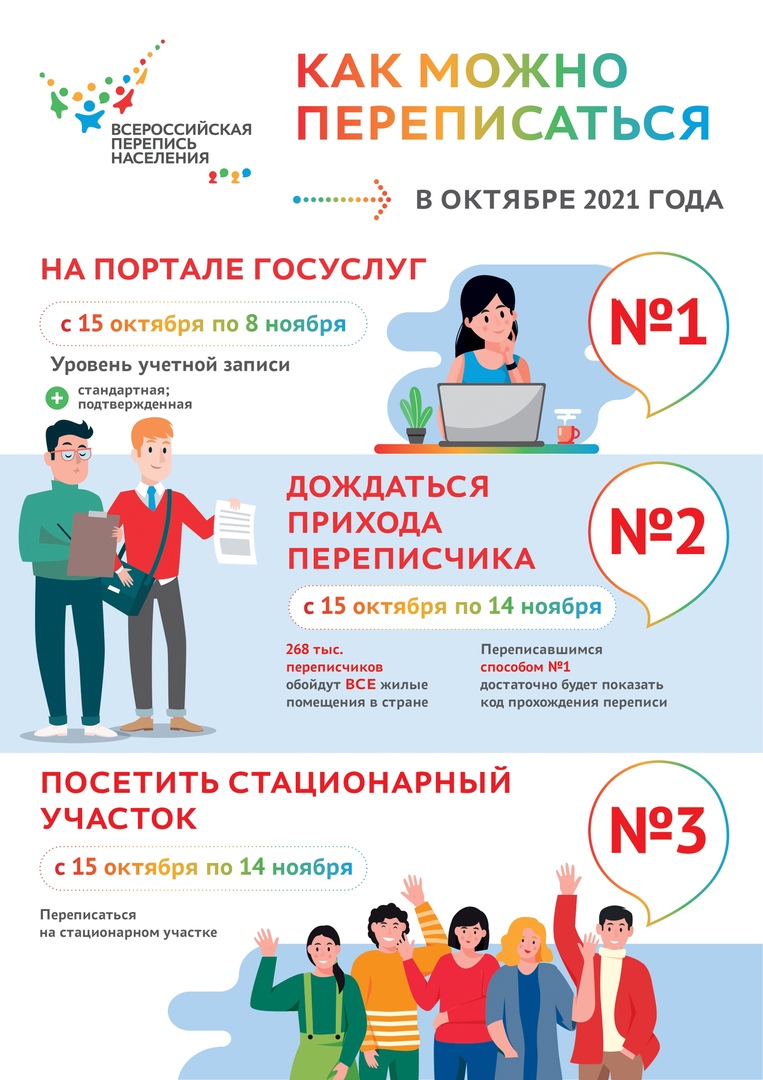 График работы стационарного участкап. Молодёжное, ул. Правды, д. 5 (Местная администрация посёлка Молодёжное)Контактные телефоны: 8(812) 679-25-968-904-330-80-24Телефон горячей линии 8-952-221-78-22Понедельник10:00 – 17:00Вторник10:00 – 17:00Среда10:00 – 17:00Четверг10:00 – 17:00Пятница10:00 – 20:00Суббота12:00 – 16:00Воскресенье12:00 – 16:00